Our Lady of Peace Catholic Primary and Nursery School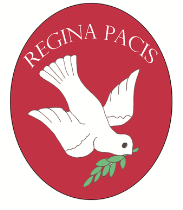 Year 4 Pentecostal (Summer) Term Topic WebRE (Come and See)New Life- The children will be focussed on the role of Missionaries in the church, for example St. Paul. They will learn how they provided new life through God’s word.Building bridges- The children will focus on Reconciliation for this topic. Learning about making the right decisions and reconciling with others.Judaism:As part of our ‘other faiths’ curriculum, we will spend 1 week studying JudaismGods People- The children will be learning about the qualities of Saints, martyrs and influential people.EnglishIn this unit, children will be reading a selection of instruction texts, identifying their features. Children will then be writing their own instructions for a particular audience to follow. The children will also be looking at the book ‘The Kapok Tree’ by Lynee Cherry. The children will have the opportunity to write a documentary about rainforests and deforestation. This will develop their skills in non-chronological writing.The children will be looking at a selection of nonfiction texts starting with explanation texts. Children will be identifying their features then applying them to write a set of explanations for a particular audience. The other non-fiction text children will be focusing on will be Newspaper reports. Children will be reading and identifying features of an effective newspaper report. Alongside this, children will be reading Kensukes Kingdom by Michael Murpurgo. Children will be combining both texts and using the skills developed to write a newspaper report about Kensukes Kingdom. The children will be looking at a selection of nonfiction texts starting with explanation texts. Children will be identifying their features then applying them to write a set of explanations for a particular audience. The other non-fiction text children will be focusing on will be Newspaper reports. Children will be reading and identifying features of an effective newspaper report. Alongside this, children will be reading Kensukes Kingdom by Michael Murpurgo. Children will be combining both texts and using the skills developed to write a newspaper report about Kensukes Kingdom. MathsThe children will learn about place value for 4- and 5-digit numbers and decimals. They will learn to multiply and divide decimal numbers and gain a depth of understanding about what a decimal represents.They will learn to recognise and read roman numerals.The children will learn to select the appropriate method from a variety of written and mental strategies for all four operations.The children will also be focussed on Geometry this term. Learning the names and classifications of 2D irregular and regular polygons. They will also learn to calculate the area and perimeters of shapes.The children will learn to problem solve, using a variety of mental strategies for addition and subtraction and learn to pick the appropriate method for the calculation and use a systematically approach to solve the problem. They will learn to find coordinates of shapes and identify the translation of shapes. They will draw and interpret bar charts and pictograms and understand that intermediate points have meaning.They will reinforce their knowledge of multiplication facts and use these to solve division calculations. They will also be solving calculations with remainders and find fractions of amounts.The children will learn to problem solve, using a variety of mental strategies for addition and subtraction and learn to pick the appropriate method for the calculation and use a systematically approach to solve the problem. They will learn to find coordinates of shapes and identify the translation of shapes. They will draw and interpret bar charts and pictograms and understand that intermediate points have meaning.They will reinforce their knowledge of multiplication facts and use these to solve division calculations. They will also be solving calculations with remainders and find fractions of amounts.ScienceIn this unit the children shall be learning about Living things and their habitats. They will learn about the animals, their diets and food chain.In this unit the children will be using all of their knowledge learnt this year to create some big builds, carrying out experiments. In this unit the children will be using all of their knowledge learnt this year to create some big builds, carrying out experiments. ComputingThe children will be learning about meteorology. They will gather data about the rainforest and learn to present this data through a variety of software. The children will be learning about programming using Probots. They will learn how to program technology. Explore how to create algorithms and debug a program . The children will be learning about programming using Probots. They will learn how to program technology. Explore how to create algorithms and debug a program . History/GeographyGeography- The children will be learning about the Rainforests. They will learn about the geographical location of rainforests, their climates and their impact on the world. The children will get to discover the products that the rainforest produces and learn about the effects of deforestation.History- The children will be learning about the Tudors. They will learn about King Henry VII and the Tudor timeline. They will explore the life of King Henry VIII and his wives. They will learn about what life was like for a person living in the Tudor era.History- The children will be learning about the Tudors. They will learn about King Henry VII and the Tudor timeline. They will explore the life of King Henry VIII and his wives. They will learn about what life was like for a person living in the Tudor era.ArtThe children will have the opportunity to use a variety of medium to create collage rainforest picture. Design and TechnologyThe children will be continuing with their collage work from last term using Felt to create rainforest pictures and designs.The children will be continuing with their collage work from last term using Felt to create rainforest pictures and designs.MusicThe children will be focussed on Gospel. They will learn the song Lean on me by Bill Withers. They will have the opportunity to enhance their singing skills and learn to accompany the song with instruments. The children will focus on the topic ‘Reflect, Rewind and Replay’. This will give them the opportunity to consolidate all the musical skills they have learnt this year such as listening, composition and performance. The children will focus on the topic ‘Reflect, Rewind and Replay’. This will give them the opportunity to consolidate all the musical skills they have learnt this year such as listening, composition and performance. PE/GamesGames- The children will be focussing on Rounders this term. Learning the rules and developing their team work skills. P.E- The children will be developing their balancing and coordination skills in dance and have the opportunity to do some choreography  to rainforest music  Games- The children will be learning about Athletics and have the opportunity to develop their running skills and coordination. This will be in preparation for sports day.P.E- The children will be developing their coordination, gross motor skills and team development by participating in a variety of obstacle races.Games- The children will be learning about Athletics and have the opportunity to develop their running skills and coordination. This will be in preparation for sports day.P.E- The children will be developing their coordination, gross motor skills and team development by participating in a variety of obstacle races.PSHEThis term the children will be learning about citizenship.This term the children will be learning about citizenship.This term the children will be learning about citizenship.